Publicado en   el 29/05/2014 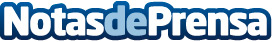 La Junta aboga por estimular a los hosteleros de la comunidad para que cuenten en sus cartas con vinos andalucesLa directora general de Calidad, Innovación y Fomento del Turismo, Manuela González, apostó hoy por estimular a los hosteleros y establecimientos de restauración de la comunidad para que dispongan en sus cartas de una oferta de vinos producidos en Andalucía, para reforzar la difusión y comercialización de este producto.González, que participó hoy en la mesa redonda ‘El vino y la cocina’ en el marco del certamen gastronómiDatos de contacto:Nota de prensa publicada en: https://www.notasdeprensa.es/la-junta-aboga-por-estimular-a-los-hosteleros Categorias: Andalucia http://www.notasdeprensa.es